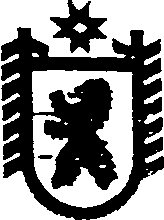 Республика КарелияСОВЕТ СЕГЕЖСКОГО МУНИЦИПАЛЬНОГО РАЙОНА  LIV   ЗАСЕДАНИЕ    VI   СОЗЫВАРЕШЕНИЕот  25 января  2018 года   №  406СегежаОб утверждении Программы приватизации муниципального имущества муниципального образования «Сегежский  муниципальный район» на 2018 год В соответствии с Федеральным законом от 21 декабря . № 178-ФЗ «О приватизации государственного и муниципального имущества», пунктом 14 части 1 статьи  28 Устава муниципального образования «Сегежский муниципальный район»,  Положением о порядке и условиях приватизации муниципального имущества муниципального образования «Сегежский муниципальный район», утвержденным решением Совета Сегежского муниципального района от 29 декабря  2016 г. № 315, Совет Сегежского муниципального района р е ш и л:1. Утвердить прилагаемую Программу приватизации муниципального имущества муниципального образования «Сегежский муниципальный район» на  2018 год.2.  Администрации Сегежского муниципального района (Ю.В. Шульгович) обеспечить в установленном порядке реализацию Программы приватизации муниципального имущества муниципального образования «Сегежский муниципальный район» на  2018 год.3. Опубликовать настоящее решение в газете «Доверие» и обнародовать путем размещения официального текста настоящего решения в информационно-телекоммуникационной сети «Интернет» на официальном сайте администрации Сегежского муниципального района  http://home.onego.ru/~segadmin.  	4. Настоящее решение вступает в силу со дня его официального опубликования.Председатель СоветаСегежского муниципального района                         Глава  Сегежского муниципального района                                                                   М.Л. ГусеваРазослать: в дело, КУМИиЗР-2, ФУ.                     УТВЕРЖДЕНА           решением Совета Сегежского                  муниципального района               от 25 января 2018 г.  № 406ПРОГРАММА приватизации муниципального имущества муниципального образования «Сегежский муниципальный район»  на 2018 год         1. Приватизация муниципального имущества муниципального образования «Сегежский муниципальный район» (далее – муниципальное имущество) является составной частью системы управления объектами муниципальной собственности и осуществляется в соответствии с федеральными законами от 6 октября . № 131-ФЗ «Об общих принципах организации местного самоуправления в Российской Федерации», от 21 декабря . № 178-ФЗ «О приватизации государственного и муниципального имущества», от 22 июля . № 159-ФЗ «Об особенностях отчуждения недвижимого имущества, находящегося в государственной собственности субъектов Российской Федерации или в муниципальной собственности и арендуемого субъектами малого и среднего предпринимательства, и о внесении изменений в отдельные законодательные акты Российской Федерации» (далее – Федеральный закон от 22 июля . № 159-ФЗ), Уставом муниципального образования «Сегежский муниципальный район», Положением о порядке и условиях приватизации муниципального имущества муниципального образования «Сегежский муниципальный район», утвержденным решением Совета Сегежского муниципального района от 29 декабря  2016 г. № 315, другими муниципальными правовыми актами Сегежского муниципального района. 2. Приватизация муниципального имущества   осуществляется с целью  увеличения доходов бюджета Сегежского муниципального района  (далее – бюджет района)  и снижения  расходов бюджета  района на содержание муниципального имущества. 3. Основными  принципами проведения приватизации муниципального имущества являются:1) обеспечение равенства покупателей и открытости деятельности администрации Сегежского муниципального района  при осуществлении приватизации муниципального имущества;   2)  приватизация муниципального имущества, использование которого  не приносит доход в бюджет района, а также требует значительных средств на его ремонт и содержание; 3) содействие развитию малого и среднего предпринимательства путем реализации преимущественного права на приобретение арендуемого муниципального имущества субъектами малого и среднего предпринимательства при соблюдении условий, установленных статьей 3 Федерального закона от 22 июля . № 159-ФЗ.4. В настоящую Программу приватизации включено 22 объекта муниципального имущества согласно прилагаемому к настоящей Программе приватизации Перечню муниципального имущества муниципального образования «Сегежский муниципальный район», планируемого к приватизации в 2018 году (далее – Перечень). 5. В ходе приватизации муниципального имущества  в Перечень могут вноситься дополнения, изменения по составу муниципального имущества, которые утверждаются решением Совета Сегежского муниципального района._____________________                      ПРИЛОЖЕНИЕ                                                                                                 к Программе  приватизации                                                                                                    муниципального  имущества                                                                                                  муниципального образования                                                                                           «Сегежский муниципальный район»                                                                                                                 на 2018 год _____________________ПЕРЕЧЕНЬ муниципального имущества муниципального образования «Сегежский муниципальный район»,  планируемого к приватизации в 2018 году   ПЕРЕЧЕНЬ муниципального имущества муниципального образования «Сегежский муниципальный район»,  планируемого к приватизации в 2018 году   ПЕРЕЧЕНЬ муниципального имущества муниципального образования «Сегежский муниципальный район»,  планируемого к приватизации в 2018 году   ПЕРЕЧЕНЬ муниципального имущества муниципального образования «Сегежский муниципальный район»,  планируемого к приватизации в 2018 году   № п/пНаименование имущества Место расположение  имущества Площадь,  кв.м1.Здание помещений школьных мастерских г. Сегежа, ул. Кирова,                       д. 30а 197,22.Нежилое  помещение, расположенное  на первом этаже  отдельно стоящего зданияг. Сегежа, ул. Лесная,           д. 2-а, пом.2 121,43.Нежилое  помещение, расположенное в подвале  девятиэтажного кирпичного жилого дома г. Сегежа, ул. Спиридонова, д. 1, пом. 72206,54.Нежилое помещение, расположенное в подвале жилого домапгт  Надвоицы, ул. Калинина, д. 10, пом. 61 19,05.Спортивный зал пгт Надвоицы, ул. Ленина,  д. 3-а904,66.Нежилое здание одноэтажноепгт Надвоицы, ул. Ленина,  д. 3-а95,07.Нежилое здание двухэтажноепгт Надвоицы, ул. Ленина, д. 3-а1515,68.Нежилое помещение, расположенное в подвале жилого дома  пгт  Надвоицы, ул. Ленина, д. 4, пом. 2681,19.Здание нежилое двухэтажное Сегежский район,                         д. Каменный Бор, д. б/н (иное описание местоположения: территория Каменноборской базы)1135,910.Общество с ограниченной ответственностью «Кивиярви»г. Сегежа,  ул. Ленина, д. 9-адоля в уставном капитале общества 2,37%11.Нежилое  помещение, расположенное  на первом этаже  жилого дома г. Сегежа, ул. Ленина, д. 17, пом. 11 (2) 17,512.Нежилое  помещение, расположенное  на первом этаже  жилого дома г. Сегежа, ул. Ленина,д. 17, пом. 13 (7,8)  61,413.Нежилое  помещение, расположенное  на первом этаже  жилого дома г. Сегежа, ул. Ленина, д. 17, пом. 14 (9) 15,214.Нежилое  помещение, расположенное  на первом этаже  жилого дома г. Сегежа, ул. Ленина, д.  17, пом. 16 (14,15,16) 41,615.Нежилое помещение, расположенное на первом этаже жилого домаг. Сегежа, ул. Спиридонова, д. 25, пом. 1297,616.Здание КБО г. Сегежа, ул. Мира, д. 6-а661,417.Нежилые помещения, расположенные на втором этаже домаг. Сегежа, ул. Лесная, д. 3а55,9 18.Нежилое здание  МКДОУ п. Идель пос. Идель, ул. Центральная, д.  б/н420,619.Нежилое здание МКДОУ – детский сад III категории п. Черный Порогпос. Чёрный Порог, ул. Новая, д. 6298,620.Нежилое помещение, расположенное на первом этаже жилого домаг. Сегежа, ул. Антикайнена, д. 21, пом. 66 (с 1 по 15)141,821.Нежилое помещение, расположенное в подвале, на первом этаже жилого домаг. Сегежа, бульвар Советов, д. 5, пом. 12789,722. Здание клуба юных моряков г. Сегежа,ул. Карельская, д. 7-а373,2